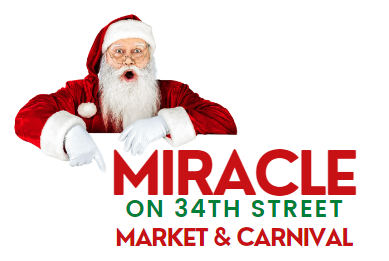 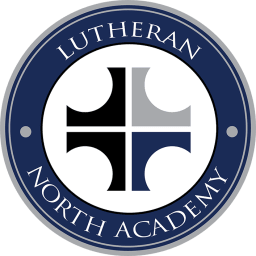 We Need You, Become a Sponsor Today!Join us for our 1st annual festival and holiday market that is family-friendly in our community.
We need you to make this event a great success and we look forward to seeing you on Saturday, December 3, 2022, from 10 am – 3 pm.  With that, we need area businesses and surrounding communities around Lutheran North Academy to participate and support this
great event. Don’t miss the opportunity to be a big part of this 1st annual tradition!
Miracle On 34th Street Market & Carnival SPONSORSHIP PACKAGES: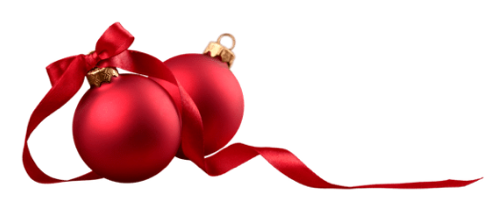 	
Platinum ($1200) (SOLD OUT)
• Company information on ALL event printing (ads, posters, tickets) and digital
materials (website, event web page, school digital displays – 10 mos.)
• Banner signage, digital display, and event announcement

Festival Booth Sponsorship ($125)
• Company information on event webpage & event announcement
• Small signage at game/attraction boothFor questions @ lna.ptl@leahnorth.org or, please select your level of support on the form below and mail it with your check payable to Lutheran North Academy or LEAH.
Follow us on social media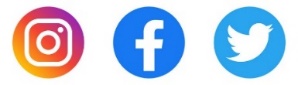 Please complete information belowPAYMENTVisa 	MasterCard		Amex		Eventbrite LinkAmount to Charge $ 				Name on Card 								Card Number 								Exp Date 						  3/4 digit #		Billing Address 								All financial information will be kept confidentialPlease mail form & check to: 	LEAH North Academy, Attn: Festival
1130 W 34th St, Houston, TX 77018Thanks again for your generous support of Lutheran North Academy!!!
For questions contact Lonnie Pena at 713-240-7662 or lna.ptl@leahnorth.orgDate: ____________ Gift Amount: ____________
Note: Lutheran North Academy is a 501(c)3 non-profit organization. Your gift is deductible to the
fullest extent allowed by law. Please keep this for your records.
Please keep top portion and return bottom portion. Cut along lineLUTHERAN NORTH ACADEMY SPONSORSHIP INFORMATION
* Sponsors will also receive recognition based upon the level of sponsorship selected.
Note: Deadline for sponsorships is November 14th to allow time to prepare items needed for the festival.

Please enter your contact information below so we can confirm your contribution.Your Name & Title:Name:Company Name:Address:Phone#:Email: